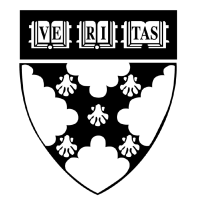 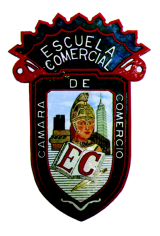 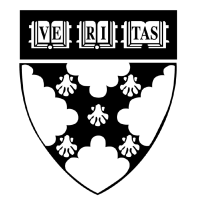 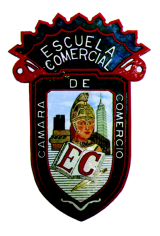 Tema:InvestigaciónActividad 1:Español para jueves 22. Investigación sobre Proceso Diacrónico de la Lengua.Materia: EspañolProfesor: Yolanda Priego